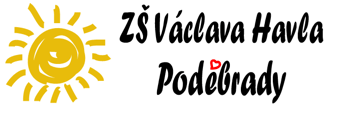 V Poděbradech 17. 2. 2023Základní škola Václava Havla Poděbrady, Na Valech 45, okres Nymburk Na Valech 45, Poděbrady, 29001IČO: 61631485Michal LovětínskýPoděbrady II, Husova 537/99IČO: 61632635Objednávka č. 48/2023Objednáváme u vás posezení pro zaměstnance – menu za jednu osobu do 700 Kč. Předpokládaný počet osob 116.Termín 28. a 29. 3. 2023.DěkujemeMgr. Vlastimil ŠpinkaŘeditel